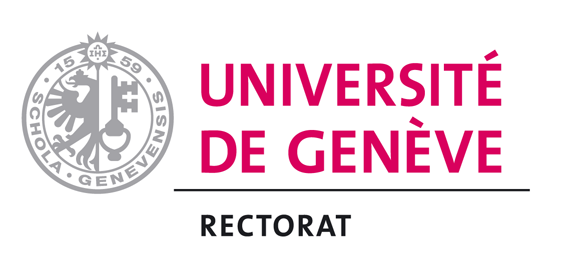 Certifiez votre recherche
Validez la conformité éthique de vos projets de recherche et obtenez une autorisation de la CUREG2.0Partie E - Demande d’expertise pour des projets impliquant des participant-es humain-es	2E.1. Populations cibles de la recherche	2E.2. Conditions de participation d’étudiant-es de l’UniGe comme sujets	3E.3. Procédures	3Partie F – Demande d’expertise pour un projet ayant un impact réel ou potentiel sur l’environnement	6Partie G - Demande d’expertise pour un projet ayant potentiellement des usages multiples	8Partie E - Demande d’expertise pour des projets impliquant des participant-es humain-es E.1. Populations cibles de la rechercheE.1.1. Participant-es adultes, sans contexte de vulnérabilité (population tout-venant) OUI 				NON 	E.1.1.1. [Uniquement si réponse OUI] Description de la population cible : 		     E.1.1.2. [Uniquement si réponse OUI] Bassin de recrutement à préciser : 		     E.1.1.3. [Uniquement si réponse OUI] Modalités de recrutement à préciser : 		     Merci de joindre, le cas échéant, en annexe de la demande les annonces/affichesE.1.2 Participant-es adultes en situation de vulnérabilité (ex. adultes ayant une capacité de jugement limitée, personnes privées de liberté, …)OUI 				NON 	E.1.2.1. [Uniquement si réponse OUI] Description de la population cible : 		     E.1.2.2. [Uniquement si réponse OUI] Bassin de recrutement à préciser : 		     E.1.2.3. [Uniquement si réponse OUI] Modalités de recrutement à préciser : 		     Merci de joindre, le cas échéant, en annexe de la demande les annonces/affichesE.1.3 Participation de mineur-e-s OUI 				NON 	E.1.3.1. [Uniquement si réponse OUI] Tranche d’âge des enfants impliqués dans le projet de recherche0 à 6 ans		 7 à 13 ans		 14 à 17 ans		 E.1.3.2. [Uniquement si réponse OUI] Description de la population cible : 		     E.1.3.3. [Uniquement si réponse OUI] Bassin de recrutement à préciser : 		     E.1.3.4. [Uniquement si réponse OUI] Modalités de recrutement à préciser : 		     Merci de joindre, le cas échéant, en annexe de la demande les annonces/affichesE.2. Conditions de participation d’étudiant-es de l’UniGe comme sujetsE.2.1. Des étudiant-es de l’Unige seront-ils/elles recruté-es pour participer à votre recherche ?OUI 				NON 	E.2.1.1. [Uniquement si réponse OUI à la question E.2.1] Participation volontaire (non liée à un cours) :  	OUI 				NON  E.2.1.2. [Uniquement si réponse OUI à la question E.2.1] Participation liée à la validation d’un cours : 	OUI 				NON E.2.1.3. [Uniquement si réponse OUI à la E.2.1.2]Indiquez le nombre d’heures totales requises pour la validation du cours : 	     E.2.1.4. [Uniquement si réponse OUI à la E.2.1.2]Description de l’activité alternative pour les étudiant-es qui ne souhaitent pas participer à la recherche :   						      Nous vous rappelons que le volume du travail alternatif doit être équivalent à la participation à la recherche et ce dans le but de respecter le principe du consentement libre. Si votre recherche implique à la fois la participation volontaire d’étudiant-es et la participation liée à un cours, vous devez cocher OUI aux deux questions. E.3. ProcéduresE.3.1. Conditions généralesDans la mesure du possible il serait souhaitable de ne pas réaliser des enregistrements audio/vidéo et/ou poser des questions sensibles dans un lieu public. Si cela n’est pas possible, alors il est de votre responsabilité de mettre en œuvre les solutions appropriées afin que des personnes ne prenant pas part à la recherche ne soient enregistrées (audio et/ou vidéo) à leur insu et informer les participant-es de la recherche que leurs propos pourraient être entendus par des personnes non-liées à la recherche.E.3.1.1. Comment se présente le déroulement de la recherche du point de vue des participant-es (collecte des données, information et consignes aux participant-es...)E.3.1.2. Lieu(x) du déroulement de la recherche :  	     E.3.2. Dans le cadre de votre projet, prévoyez-vous des critères d'exclusion ?OUI 				NON 	E.3.2.1. [Uniquement si réponse OUI] Listez les critères d’exclusion :  	     E.3.2.2. [Uniquement si réponse OUI] Comment et à quel moment s’effectue la vérification des critères d’exclusion ? 	     E.3.2.3. [Uniquement si réponse OUI] Comment prévoyez-vous d’informer les participant-es qu’ils ou elles ne participeront pas à l’étude en raison des critères d’exclusion ?  	     E.3.2.4. [Uniquement si réponse OUI] Quelles raisons leurs seront énoncées ?  	     E.3.3. Quel est le nombre de participant-es maximum que vous souhaitez recruter ?      E.3.4. Enregistrements et prises de vueE.3.4.1. Enregistrement audiovisuel (vidéo + audio)	OUI 			NON E.3.4.1.1. [Uniquement si réponse OUI] Que prévoyez-vous en cas de REFUS de l’enregistrement audiovisuel ?  	     E.3.4.2. Enregistrement vidéo (sans audio)		OUI 			NON E.3.4.2.1. [Uniquement si réponse OUI] Que prévoyez-vous en cas de REFUS de l’enregistrement vidéo ?  	     E.3.4.3. Enregistrement audio				OUI 			NON E.3.4.3.1. [Uniquement si réponse OUI] Que prévoyez-vous en cas de REFUS de l’enregistrement audio ?  	     E.3.4.4. Prise de vue (photos)				OUI 			NON E.3.4.4.1. [Uniquement si réponse OUI] Que prévoyez-vous en cas de REFUS de prise de vue ?  			     E.3.5. Certains renseignements sur l’objectif de la recherche ou sur la méthodologie doivent-ils être cachés aux participant-es - et /ou certaines informations transmises sont-elles intentionnellement fausses (ex. induction expérimentale) ?OUI 				NON 	E.3.5.1. [Uniquement si réponse OUI]  Indiquez la raison : 	     E.3.5.2. [Uniquement si réponse OUI] A quel moment les participant-es en seront-ils-elles informé-es ? 	     E.3.5.3. [Uniquement si réponse OUI]  Précisez si le débriefing intervient immédiatement à la suite de leur participation ou de manière différée 	     E.3.5.4. [Uniquement si réponse OUI] Comment pourront-ils/elles renouveler leur consentement quant à l’utilisation de leurs données, une fois le débriefing présenté ? 
		     Le débriefing devra être joint à la demande. 	E.3.6. Anticipez-vous des avantages et/ou des bénéfices pour les participant-es ?Pour rappel, la validation pour un cours n’est pas à considérer comme un avantage ou un bénéfice pour les participant-es, puisque l’activité alternative doit être équivalente en volume de travail.OUI 				NON 	E.3.6.1. [Uniquement si réponse OUI]  Listez les avantages et bénéfices pour les participant-es  E.3.7. Les participant-es recoivent-ils ou elles une compensation et/ou indemnité éventuelle pour leur participation à la recherche ?Pour rappel, la validation de crédits pour un cours n’est pas à considérer comme une compensation ou une indemnité pour les participant-es, puisque l’activité alternative doit être équivalente en volume de travail.OUI 				NON 	E.3.7.1. [Uniquement si réponse OUI]  Listez les compensations, indemnités éventuellement financières, cadeaux, bons cadeaux et préciser comment elles seront transmises aux participant-es (en main propre, par courriel) E.3.8. Matériel à annexerDoit être joint sous ce point le matériel se rapportant à votre projet de recherche. Exemples: DMP, questionnaires, images avec description, guides ou thèmes d'entretiens, grille d'observation, formulaire de consentement, débriefing, tâches informatiques illustrées par des exemples, etc. Si pour des raisons liées à la méthodologie de votre étude, le matériel ne peut pas être fourni, il conviendrait de l’indiquer en justifiant la raison (ex. construction et/ou négociation du matériel en cours de recherche...)  Merci de regrouper les différentes annexes dans un fichier PDF UNIQUE de taille inférieure à 2 MB et d’inclure votre nom et un mot-clé reflétant le sujet de recherche dans le nom du fichier. Dans la mesure du possible, merci d’organiser les documents dans l’ordre dans lequel ils seront présentés aux participant-es.Lister les documents annexés ci-après	E.4. Validation Partie E - Demande d’expertise projets impliquant des participant-es humain-esMerci d’accepter les conditions suivantes en cochant les points ci-dessous et de signer pour valider cette partie En tant que responsable du projet, je certifie l’exactitude des informations communiquées dans les parties A, B, C et E du questionnaire selon les informations dont je dispose à ce jour.Je me porte garant-e vis-à-vis de l’Université et des participant-es au projet de recherche du respect des règlements en matière de recherche, et des dispositions éthiques et légales en vigueur à l’Université, en particulier la Charte d'Ethique et de Déontologie et la Charte pour la Science Ouverte.Je m’engage à établir pour chaque participant-e à la recherche un processus de recueil du consentement (voir FAQ4). Le consentement doit être éclairé et librement consenti ; je suis responsable de la communication des informations permettant d’exercer pleinement ce droit. Toute exception au recueil du consentement est justifiée dans un document ad hoc.Je suis également responsable du respect de la Politique Institutionnelle sur la gestion des données de la recherche, ainsi que des dispositions relatives à l’accès et au stockage des données personnelles décrites dans la directive LIPAD appliquée à l’Université.Je me porte garant-e de la conformité du plan de gestion des données (PGD ou DMP) qui doit être rempli selon les règles en vigueur à l’Université, en bénéficiant si nécessaire du soutien d’un-e représentant-e de la DIS (ResearchData).J’ai pris note qu’en cas de modification du projet de recherche, le processus d’évaluation devra être répété.Lu et approuvé par le/la responsable du projetNOM, PrénomDate :Signature du/de la responsable (Signature scannée ou insertion 
de votre signature électronique) Partie F – Demande d’expertise pour un projet ayant un impact réel ou potentiel sur l’environnementF.1. Natures de(s) activité(s) pouvant avoir un impact environnemental F.1. 1. Autre(s)       F.2. Lieu(x) envisagé(s) et spécificités du projet le rendant sensible ou risqué d’un point de vue environnemental F.3. Planification : dates, horaires et durées de l’activité envisagée F.4. Fréquence(s) et magnitude(s) physico-chimiques de l’activité, si applicablesF.5. Risques d’impact(s) négatif(s) envisagé(s) sur l’environnement, la biodiversité, la flore, la faune, les populations humaines, ou le paysageF.5.1. Autre(s)       F.6. Probabilité de survenance, et degré de réversibilité de ce(s) impact(s) F.7. Mesures d’atténuation (lieu, méthode, planification) ou de compensation (contrepartie au bénéfice des locaux) envisagées afin de réduire les impacts environnementaux ou de les rendre acceptablesF.8. Coûts et bénéfices pour la recherche et pour les parties prenantes des différentes mesures envisagées au point F.7 F.9. Estimation des ressources non renouvelables consommées par l’activité de recherche et de l’empreinte CO2 correspondanteF.10. Nature et importance des déchets générés pendant et résultant la rechercheF.11. Bénéfices ou préjudices envisagés pour les populations locales animales et humainesF.12. Contacts et consultations prévus, ou déjà survenus, avec les parties prenantes locales concernant l’impact du projet de recherche sur l’environnement ou la populationF.13. Autorisations légales nécessaires à ces activités (type, autorité délivrant, date) Validation Partie F – Demande d’expertise - projet ayant un impact environnemental Merci d’accepter les conditions suivantes en cochant les points ci-dessous et de signer pour valider cette partieEn tant que responsable du projet, je certifie l’exactitude des informations communiquées dans les parties A, B, C et F du questionnaire selon les informations dont je dispose à ce jour.Je me porte garant-e vis-à-vis de l’Université et des participant-es au projet de recherche du respect des règlements en matière de recherche, et des dispositions éthiques et légales en vigueur à l’Université, en particulier la Charte d'Ethique et de Déontologie et la Charte pour la Science Ouverte.Je suis également responsable du respect de la Politique Institutionnelle sur la gestion des données de la recherche, ainsi que des dispositions relatives à l’accès et au stockage des données personnelles décrites dans la directive LIPAD appliquée à l’Université.Je me porte garant-e de la conformité du plan de gestion des données (PGD ou DMP) qui doit être rempli selon les règles en vigueur à l’Université, en bénéficiant si nécessaire du soutien d’un-e représentant-e de la DIS (ResearchData).J’ai pris note qu’en cas de modification du projet de recherche, le processus d’évaluation devra être répété.Lu et approuvé par le/la responsable du projetNOM, PrénomDate :Signature du/de la responsable (Signature scannée ou insertion 
de votre signature électronique)Partie G - Demande d’expertise pour un projet ayant potentiellement des usages multiplesSi votre projet a un potentiel usage multiple, et/ou est financé par une institution militaire, y compris mais sans s'y limiter, les forces armées d’un gouvernement ou de l'industrie de la défense, vous vous engagez à :G.1. INFORMER par écrit les collaborateur-rices de UNIGE participant aux travaux de recherche G.1.1 de la source du financement et des applications sécuritaires, de renseignement et espionnage, de surveillance, ainsi que militaires potentielles des résultats avant le début de leur participation OUI 				NON 	G.1.2. des obligations de confidentialité qui leur incombent dans ce contexte du fait de leur emploi  OUI 				NON 	G.1.3. Commentaires éventuels :      G.2. INFORMER par écrit les participant-es humains de la recherche de l’identité du bailleur de fonds et des applications potentielles des résultats du projet, et cela avant de demander leur consentementOUI 				NON 	G.2.1 Commentaires éventuels :      G.3. ADAPTER en tout moment la communication interne et externe en lien avec le projet à sa nature et à ses enjeux (pour toute communication externe veuillez prendre contact avec le service de communication de l’Unige)OUI 				NON 	G.3.1 Commentaires éventuels :      G.4. PROTEGER les données de recherches et autres informations en lien avec le projet par des mesures adéquates conformément à la réglementation interne de l’UNIGE, au cadre légal en vigueur, et aux prescriptions du bailleur de fonds OUI 				NON 	G.4. 1 Commentaires éventuels :      G.5. ANNONCER par écrit et sans délai toute modification du contenu et/ou des paramètres administratifs et financiers du projet à la CUREG2.0. OUI 				NON 	G.5.1 Commentaires éventuels :      G.6. S’ASSURER du respect de la liberté académique et donc de la publication des données de la recherche OUI 				NON 	G.6.1 Commentaires éventuels :      G.7. ANTICIPER les possibles répercussions bénéfiques et/ou néfastes des résultats de votre recherche pour la société, en particulier la toxicité ou les effets néfastes au niveau environnemental, humain, sociétal, géographique, politique…, même si votre projet entre dans le domaine de la recherche fondamentale. OUI 				NON 	G.7.1. Merci de les décrire :      Validation Partie G - Demande d’expertise d’un projet ayant un potentiel usage multiple Merci d’accepter les conditions suivantes en cochant les points ci-dessous et de signer pour valider cette partie En tant que responsable du projet, je certifie l’exactitude des informations communiquées dans les parties A, B, C et G du questionnaire selon les informations dont je dispose à ce jour.Je me porte garant-e vis-à-vis de l’Université et des participant-es au projet de recherche du respect des règlements en matière de recherche, et des dispositions éthiques et légales en vigueur à l’Université, en particulier la Charte d'Ethique et de Déontologie et la Charte pour la Science Ouverte.Je m’engage à établir pour chaque collaborateur-rice et/ou participant-e à la recherche une information écrite concernant l’identité du bailleur de fonds et des applications potentielles le cas échéant. Je suis également responsable du respect de la Politique Institutionnelle sur la gestion des données de la recherche, ainsi que des dispositions relatives à l’accès et au stockage des données personnelles décrites dans la directive LIPAD appliquée à l’Université.Je me porte garant-e de la conformité du plan de gestion des données (PGD ou DMP) qui doit être rempli selon les règles en vigueur à l’Université, en bénéficiant si nécessaire du soutien d’un-e représentant-e de la DIS (ResearchData).J’ai pris note qu’en cas de modification du projet de recherche, le processus d’évaluation devra être répété.Lu et approuvé par le/la responsable du projetNOM, PrénomDate :Signature du/de la responsable (Signature scannée ou insertion 
de votre signature électronique)Prélèvement d’espècesOndes sonoresActivités chimiquesIntroduction d’espècesSources lumineusesActivités énergivoresRayonnements ionisantsGénération de déchetsUsages des résultatsRayonnements non ionisants et non visiblesExtraction ou modification du solAtteinte à des sites sacrés ou classésDisparition de populationsDestruction d’habitatsContamination du milieuRéduction des chances de survies des espèces sur le long termeCréation de nouvelles niches écologiquesModification durable de la chaine alimentaireRéduction ou prolifération forte de certaines catégories de populationsModifications de l’accès aux ressources nécessaires à la survie des espècesPerturbation des interactions entre espècesMise en danger de la santé des populations locales humainesRisque pour la santé des chercheurs et chercheuses eux-mêmesSurexploitation du milieu à la suite d’une découverte.Apparition de méthodes et techniques moins respectueuse de l’environnementRestriction de l’usage du milieu par les populations localesCautionnement scientifique d’une politique ou d’une activité anti-environnementale.Création d’un nouveau mode d’exploitation moins respectueux de l’environnementAugmentation de la consommation de ressourcesAppropriation des connaissances et ressources locales sans partage équitable